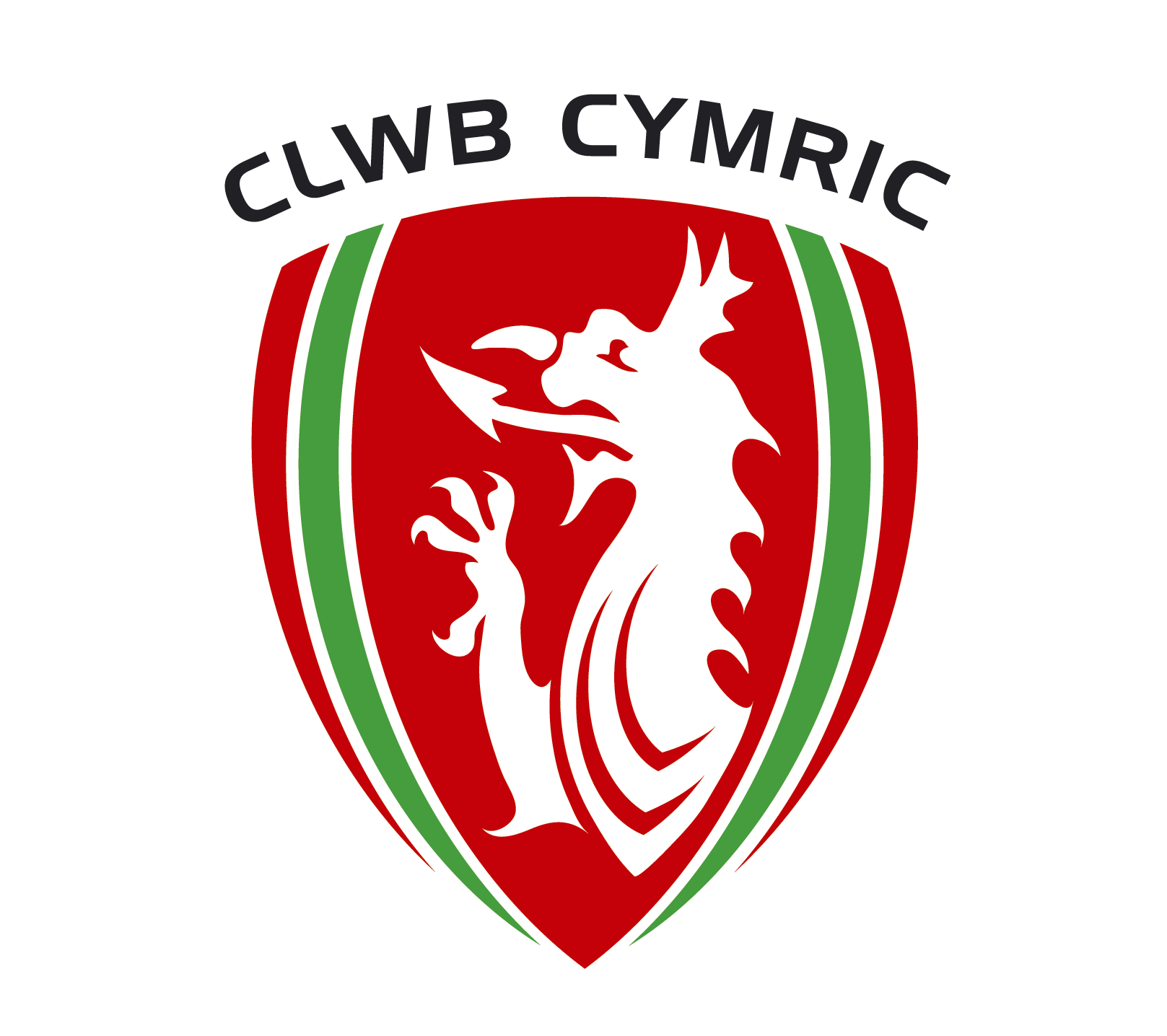 Clwb CymricCinio Dathlu 50 mlwydd oed11eg o Fai 2019Stadiwm y “Principality”, CaerdyddGwybodaeth GyffredinolDigwyddiadau’r dyddCynhelir gwledd o bêl droed a lluniaeth ysgafn ar gae 3G Stadiwm Athletau Leckwith (CF11 8AZ) - maes parcio digonnol. Mae gemau ‘cyfeillgar’ rhwng y tim cyntaf, yr ail dim, a gobeithio, dau dim ‘legends’.Bydd Crocs Cymric yn chwarae cyfres o gemau ac yn derbyn eu gwobrau diwedd tymor.Croeso i bawb sydd yn gysylltiedig ar clwb i ymuno rhwng 10:30 ac 13:30.Bydd teis newydd 50 mlwyddiant y clwb ar gael i'w prynu -£15. Opsiwn i'w gwisgo i'r dathliad nôs - awgrymir wisgo'n smart/taclus.Mynediad i’r Stadiwm: Bydd mynediad i’r Stadiwm oddiar Stryd Westgate o 6:00 p.m. ymlaen.Chwiliwch yno am Giat 3 – ewch o dan y pyst rygbi mawr a cheisiwch sylw’r Stiwardiaid.10 lle parcio sydd wedi'w cadw ar ei'n cyfer yn y stadiwm - os oes wir angen parcio yno cysylltwch â'ch trefnydd o'r clwb am fanylion pellach.Yn y Stadiwm:Bydd cyfle i chi gael cip ar y Stadiwm trwy gydsyniad y Stiwardiaid.Bydd ystafell gyferbyn a Lolfa’r Llywydd ar gael i neilltuo iddi cyn y cinio.Bydd y Bar ar agor o 6:30 p.m. hyd at 12:30 a.m.Caniateir hanner awr ychwanegol i glirio’r Stadiwm a bydd y cyfan yn cau yn ffurfiol am 1:00 a.m.Cinio’r Dathlu:Gweinir y bwyd am 7:30 p.m. yn Lolfa’r LlywyddBydd trefn y byrddau (8 ar bob bwrdd) wedi ei baratoi ymlaen llaw a bydd y manylion perthnasol ar daflen wrth fynedfa’r stafell fwytaCroesewir y gwahoddedigion i’r Cinio Dathlu gan Hywel Price, Cadeirydd y ClwbRhwng y cyrsiau bwydDan law Carl Roberts bydd cyflwyniadau yn cynrychioli gwahanol gyfnodau yn hanes y Clwb gan gyfranwyr wedi eu dethol ymlaen llawCynhelir Raffl er budd y Clwb ar y noson, a bydd cyfle hefyd i brynu / archebu nwyddau yn gysylltiedig a’r Clwb.Bwydlen (Noder: bydd y Cwrs Cyntaf a’r Pwdin yn addas ar gyfer llysieuwyr):Cwrs Cyntaf: Cawl Cennin a ThatwsPrif Gwrs: Supreme Cyw Iar, saws chasseur a llysiau’r tymorPrif Gwrs Llysieuol: Wylys (aubergine) tournedos, caponata a chrymbl caws gafrPwdin: Crymbl Afalau wedi ei ddadadeiladuBydd angen rhoi gwybod ymlaen llaw os y dymunwch ddewis y prif gwrs Llysieuol, ac hefyd fe ddylech roi gwybod am unrhyw ofynion dietegol penodol sydd arnochWedi’r Ciniawa a’r Cyflwyniadau:Bydd disco ar gyfer pawb yn Lolfa’r Llywydd i ddilyn.ooo00000oooAr ran Clwb Cymric edrychwn ymlaen i’ch croesawu i’r Cinio dathlu gan obeithio y bydd yn gyfle i’r aelodaeth bresennol ddysgu mwy am enedigaeth y Clwb yn niwedd y 60au, ac yn gyfle i’r criw hŷn ail-fyw’r atgofion o’r cyfnod hwnnw a chael ymfalchio yn llwyddiant a datblygiad y Clwb byth ers hynny.Diolch am eich cefnogaeth.ooo00000ooo